Портфолио преподавателя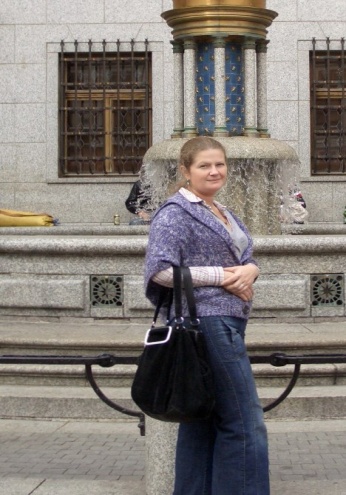 Кальманович  Анна  Александровна, преподаватель  математических  дисциплин , первой  квалификационной категории (приказ  Департамента О ЯО №02-14/14    от  28.10.2016  )Преподаваемые дисциплины: математика, статистикаПедагогический стаж: с 2000 года Образование:1. Ярославский педагогический университет им. К.Д.Ушинского, по специальности «Математика», квалификация – учитель математики.2.ГОУ ВПО «Нижегородский коммерческий институт»,по специальности «Бухгалтерский учет, анализ и аудит»,квалификация- экономист.Опыт работы: В данном учебном заведении работаю с 2000 г.Профессиональное кредо: "Уча других, мы учимся сами" (Сенека)Награды и звания:Грамота за участие в научно-практической конференции «Информатизация педагогического процесса» Повышение квалификации и стажировки (последние 5 лет):Научно-методическая и исследовательская работа (доклады, выступления, печатные издания на региональном и федеральном уровне) педагога и его студентовУчреждениеНаправление подготовкиГодГОАУ ЯО ИРО«Управление качеством педагогического процесса в УПО»2010 г.ГАУ ДПО ЯО ИРО«ФГОС: здоровьесберегающие и здоровьеформирующие технологии»2016 г.Место ДействиеГодМЭСИXVII Всероссийская научно-практическая конференция "Молодежь. Образование. Экономика"2016-04-21ЯТЭКНаучно-практическая конференция: «Информатизация педагогического процесса"Тема выступления: «Реализация дистанционного обучения»2016-03-01ЯТЭКБрейн-ринг по математике среди студентов 2 курса в рамках декады предметно-цикловой комиссии.2016-04-14